Rawlins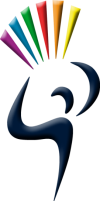 The Rawlins WayWe respect and care for each otherFriendship + Compassion + PeaceWe work hard to learn and to achieve   Wisdom + Service + Endurance  We face challenges positively together     Hope + Forgiveness + Justice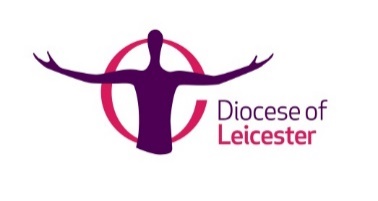 